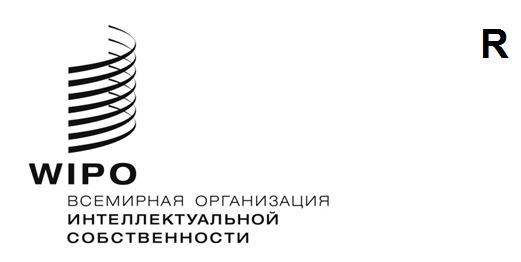 STLT/A/14/1оригинал:  английскийдата:  2 июля 2021 г.Сингапурский договор о законах по товарным знакам (STLT )АссамблеяЧетырнадцатая (7-я очередная) сессия
Женева, 4-8 октября 2021 г. техническая помощь и СОДЕЙСТВИЕ, КАСАЮЩИЕСЯ СИНГАПУРСКОГО ДОГОВОРАо законах по товарным знакам (STLT)Документ подготовлен СекретариатомВ своей резолюции, дополняющей Сингапурский договор о законах по товарным знакам (далее именуемый «Сингапурский договор»), Дипломатическая конференция по принятию Пересмотренного договора о законах по товарным знакам, состоявшаяся в Сингапуре в марте 2006 г., просила Ассамблею Сингапурского договора контролировать и оценивать на каждой очередной сессии процесс оказания помощи в связи с усилиями по реализации Договора и преимущества, вытекающие из такой реализации (пункт 8 резолюции, дополняющей Сингапурский договор, которая была принята Дипломатической конференцией по принятию Пересмотренного договора о законах по товарным знакам, Сингапур, 13 – 27 марта 2006 г.) На своей 1-й очередной сессии Ассамблея Сингапурского договора приняла решение о том, что Договаривающиеся стороны будут направлять в Секретариат любую информацию о деятельности по оказанию технической помощи в связи с выполнением положений Сингапурского договора и что Секретариат будет собирать полученную информацию и представлять ее следующей очередной сессии Ассамблеи Сингапурского договора вместе со всей соответствующей информацией о своей деятельности в сфере технической помощи (документ STLT/A/1/2, пункт 4, и документ STLT/A/1/4, пункт 10).На основании вышеизложенного Секретариат регулярно представляет Ассамблее Сингапурского договора информацию о технической помощи и сотрудничестве в целях максимально эффективной реализации и использования Сингапурского договора развивающимися и наименее развитыми странами (НРС). Предоставляется в частности информация о деятельности Секретариата ВОИС, а также информация, сообщаемая Договаривающимися сторонами Секретариату .Соответствующие мероприятия за период с июня 2019 г. по май 2021 г. указаны в приложении I. Дополнительная информация доступна в Базе данных о технической помощи ВОИС в области ИС (IP-TAD; http://www.wipo.int/tad/) и в случае необходимости можно связаться с Секретариатом.Перечень Договаривающихся сторон STLT по состоянию на май 2021 г. содержится в приложении II для ознакомления. 6.	Ассамблее Сингапурского договора предлагается принять к сведению информацию, содержащуюся в документе «Техническая помощь и сотрудничество в связи с Сингапурским договором о законах по товарным знакам (STLT)» (документ STLT/A/14/1).[Приложения следуют]ТЕХНИЧЕСКАЯ помощь и СОДЕЙСТВИЕРАЗВИВАЮЩИМСЯ И НАИМЕНЕЕ РАЗВИТЫМ СТРАНАМВ ОБЛАСТИ РЕАЛИЗАЦИИсингапурского договора о законах по товарным знакам (STLT) за период с июня 2019 г. по май 2021 г.В период с июня 2019 г. по май 2021 г. Секретариат ВОИС оказывал техническую помощь развивающимся и наименее развитым странам (НРС) и сотрудничал с ними с целью содействия реализации Сингапурского договора о законах по товарным знакам (STLT). Помощь оказывалась по двум основным направлениям: (а) создание нормативно-правовой основы, способствующей реализации договора, и (b) повышение осведомленности и информационная деятельность.Эта деятельность осуществляется в русле рекомендаций Повестки дня в области развития и направлена на укрепление институциональной и технической инфраструктуры ведомств и учреждений ИС.A.	Разработка нормативно-правовой базы, способствующей реализации договораНа протяжении отчетного периода Секретариат продолжал предоставлять по запросу консультационные услуги по вопросам законодательства в отношении положений национального законодательства о товарных знаках, имплементирующих проект STLT. В зависимости от индивидуальных требований Международное бюро направляло письменные комментарии к проектам юридических текстов, организовывало миссии экспертов в страны, планирующие присоединиться к договору, и ознакомительные поездки в штаб-квартиру ВОИС.Такого рода помощь была оказана следующим странам: Антигуа и Барбуда, Армения, Эквадор, Фиджи, Кирибати, Лесото, Мьянма, Нигерия, Панама, Тринидад и Тобаго и Тунис.B.	Информационно-ознакомительные мероприятияВ течение отчетного периода Секретариат продолжал оказывать помощь посредством мероприятий по повышению осведомленности и информированию об административных и процедурных возможностях, открывающихся благодаря Договору. Такие мероприятия включали семинары и практикумы на национальном, субрегиональном и региональном уровнях, организованные в партнерстве с национальными ведомствами ИС, а также с Ведомством интеллектуальной собственности Австралии, Ведомством интеллектуальной собственности Европейского союза (ВИСЕС) и Ведомством интеллектуальной собственности Сингапура (IPOS).В этих мероприятиях приняли участие представители следующих стран: Бутан, Камбоджа, Колумбия, Эквадор, Египет, Индонезия, Иордания, Лаосская Народно-Демократическая Республика, Малайзия, Мальдивы, Монголия, Марокко, Мьянма, Непал, Пакистан, Перу, Филиппины, Сингапур, Шри-Ланка, Таиланд, Тунис, Уругвай и Вьетнам..[Приложение II следует]Сингапурский договор о законах по товарным знакам (Сингапур, 2006 г.) По состоянию на 28 мая 2021 г.(Всего: 51)[Конец приложения II и документа]Государство/МПОДата, на которую государство/МПО стало(а) участником ДоговораАфганистан14 мая 2017 г.Африканская организация интеллектуальной собственности (АОИС),13 февраля 2017 г.Армения17 сентября 2013 г.Австралия16 марта 2009 г.Беларусь13 мая 2014 г.Бельгия8 января 2014 г.Организация интеллектуальной собственности стран Бенилюкса	8 января 2014 г.Бенин	13 февраля 2016 г.Болгария116 марта 2009 г.Канада17 июня 2019 г.Хорватия	13 апреля 2011 г.Корейская Народно-Демократическая Республика	13 сентября 2016 г.Дания16 марта 2009 г.Эстония	14 августа 2009 г.Финляндия7 августа 2019 г.Франция	28 ноября 2009 г.Германия	20 сентября 2013 г.Исландия	14 декабря 2012 г.Ирак	29 ноября 2014 г.Ирландия	21 марта 2016 г.Италия	21 сентября 2010 г.Япония11 июня 2016 г.Казахстан	5 сентября 2012 г.Кыргызстан	16 марта 2009 г.Латвия	16 марта 2009 г.Лихтенштейн	3 марта 2010 г.Литва	14 августа 2013 г.Люксембург	8 января 2014 г.Мали13 февраля 2016 г.Монголия	3 марта 2011 г.Нидерланды8 января 2014 г.Новая Зеландия10 декабря 2012 г.Северная Македония6 октября 2010 г.Перу27 декабря 2018 г.Польша	2 июля 2009 г.Республика Корея	1 июля 2016 г.Республика Молдова	16 марта 2009 г.Румыния	16 марта 2009 г.Российская Федерация	18 декабря 2009 г.Сербия	19 ноября 2010 г.Сингапур	16 марта 2009 г.Словакия	16 мая 2010 г.Испания118 мая 2010 г.Швеция	16 декабря 2011 г.Швейцария	16 марта 2009 г.Таджикистан	26 декабря 2014 г.Тринидад и Тобаго4 января 2020 г.Украина	24 мая 2010 г.Соединенное Королевство21 июня 2012 г.Соединенные Штаты Америки	16 марта 2009 г.Уругвай129 апреля 2020 г.